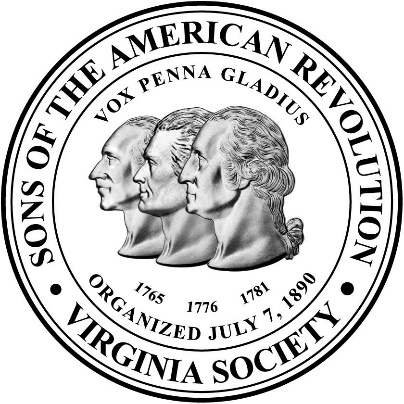 VIRGINIA SARVIRGINIA SARSons of the American RevolutionSons of the American RevolutionSemi-Annual Meeting AgendaSemi-Annual Meeting AgendaSeptember 15-16, 2023September 15-16, 2023The George Washington Hotel103 East Piccadilly StreetWinchester, VA  22601(540) 431-2498The George Washington Hotel103 East Piccadilly StreetWinchester, VA  22601(540) 431-2498August 28 – September 8, 2023August 28 – September 8, 2023August 28 – September 8, 2023August 28 – September 8, 2023Various Times fromAug 28 – Sep 8, 2023Virtual WorkshopsVirtual WorkshopsAll Zoom Meetings(MemberClicks invites)Admin/Awards ● Budgets/Tax Returns ●Admin/Awards ● Budgets/Tax Returns ●America 250 SAR ● Americanism Reporting ●America 250 SAR ● Americanism Reporting ●DAR/C.A.R. Liaison Activities ● MemberClicks ● DAR/C.A.R. Liaison Activities ● MemberClicks ● Patriot Graves ● Patriot Record Systems (PRS) ●Patriot Graves ● Patriot Record Systems (PRS) ●Robert’s Rules of Order ● Veteran’s AffairsRobert’s Rules of Order ● Veteran’s AffairsFriday, September 15, 2023Friday, September 15, 202310:00 – 10:30 amTrolley Bus Loading (Maximum 25 Passengers)Departure @ 10:30 amTrolley Bus Loading (Maximum 25 Passengers)Departure @ 10:30 amBurwell-Morgan MillMillwood, VA11:00 – 11:30 amDaniel Morgan Plaque DedicationDaniel Morgan Plaque DedicationBurwell-Morgan Mill12:00 – 5:00 pmSemi-Annual Compatriot & Guest RegistrationSemi-Annual Compatriot & Guest RegistrationThe GW Hotel Lobby11:45 am – 2:00 pmLunch on Own / Travel to Glen Burnie EstateLunch on Own / Travel to Glen Burnie EstateOld Town Winchester2:00 – 4:30 pmOption A: Patriot Grave MarkingOption A: Patriot Grave MarkingGlen Burnie Mansion & Estate2:00 – 4:30 pmOption B: Ladies ProgramOption B: Ladies ProgramMuseum of the Shenandoah Valley / Winchester Mall4:00 pmHotel Check-InHotel Check-InThe GW Hotel Lobby5:00 – 6:00 pmSocial Gathering (Cash Bar)Social Gathering (Cash Bar)Garden Room / Pocket Garden6:00 – 7:30 pmTexas BBQ Dinner BuffetTexas BBQ Dinner BuffetGrand Ballroom7:30 – 9:30 pmGeneral Membership MeetingGeneral Membership MeetingGrand Ballroom7:30 – 9:30 pmLadies’ Program – Paint & Wine SocialLadies’ Program – Paint & Wine SocialLord Fairfax Room9:30 – 11:00 pmPresident’s ReceptionPresident’s ReceptionGarden Room / Pocket GardenSaturday, September 16, 2023 Saturday, September 16, 2023 Saturday, September 16, 2023 Saturday, September 16, 2023 7:30 – 9:00 amBuffet BreakfastBuffet BreakfastGrand Ballroom7:30 – 9:00 amSemi-Annual Compatriot & Guest RegistrationSemi-Annual Compatriot & Guest RegistrationGrand Ballroom Foyer9:00 – 10:30 amBeeline March / Daniel Morgan Monument Commemoration / Flag Retirement CeremonyBeeline March / Daniel Morgan Monument Commemoration / Flag Retirement CeremonyOld Stone Church10:30 – 11:00 amHotel Check-OutHotel Check-OutFront Desk11:00 am – 12:00 pmSocial Gathering (Cash Bar)Social Gathering (Cash Bar)Martha Room12:00 pm – 2:30 pmGroup Photo, Luncheon & Guest SpeakerGroup Photo, Luncheon & Guest SpeakerGrand Ballroom